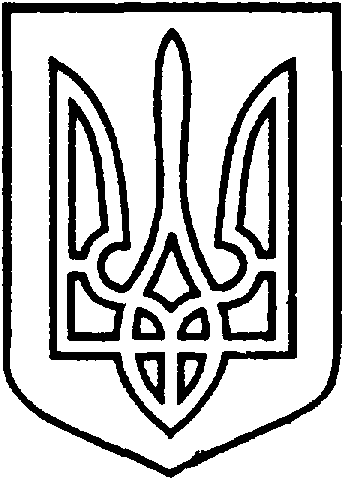 УКРАЇНАВІЙСЬКОВО-ЦИВІЛЬНААДМІНІСТРАЦІЯМІСТАСЄВЄРОДОНЕЦЬКЛУГАНСЬКОЇОБЛАСТІРОЗПОРЯДЖЕННЯКЕРІВНИКА ВІЙСЬКОВО-ЦИВІЛЬНОЇ  АДМІНІСТРАЦІЇЛуганська обл., м. Сєвєродонецьк,бульвар Дружби Народів, 32«02» грудня  2020  року                                                                       №1137Про доповнення переліку першого типу об’єктів нерухомого та індивідуально визначеного майна територіальної громади міста Сєвєродонецька Луганської області,що підлягають передачі в орендуу 2020-2021 роках, який затверджений розпорядженням керівника військово-цивільної адміністрації від 29.10.2020 № 758Керуючись частиною першою ст. 1, частиною дванадцятою ст. 3, 
п. 12  частини першої ст. 4, п. 8 частини третьої ст. 6 Закону України «Про військово-цивільні адміністрації»,Законом України «Про оренду державного та комунального майна»,постановою Кабінету Міністрів України «Деякі питання оренди державного та комунального майна» від 03.06.2020 № 483, з метою здійснення заходів з передачі в оренду комунального майна територіальної громади м. Сєвєродонецька Луганської обл.,ЗОБОВ’ЯЗУЮ:Доповнити перелік першого типу обєктів нерухомого та індивідуально визначеного майна територіальної громади м. Сєвєродонецька  Луганської обл., що підлягають передачі в оренду на аукціоні у 2020-2021 роках,затверджений розпорядженням керівника військово-цивільної адміністрації від 29.10.2020 № 758, наступним об’єктом нерухомого майна:2.	Фонду комунального майна Військово-цивільної адміністрації міста Сєвєродонецьк Луганської області вжити заходи щодозабезпечення використання об’єкту, вказаному у п.1 цього розпорядження, відповідно до вимог чинного законодавства України про оренду.3.	Дане розпорядження підлягає оприлюдненню.4.	Контроль за виконанням цього розпорядження покласти на в.о.заступника керівника військово-цивільної адміністрації міста Сєвєродонецьк Луганської області Максима ЧЕРЕВКА.Керівниквійськово-цивільної адміністрації                              Олександр СТРЮК № з/пНаймену-вання обєктуІнв.№Адреса розташуванняХарактеристикаПлоща кв.мВ оренді (цільове використання)/вільнеБалансоутримувач – Фонд комунального майна Військово-цивільної адміністрації міста Сєвєродонецьк Луганської областіБалансоутримувач – Фонд комунального майна Військово-цивільної адміністрації міста Сєвєродонецьк Луганської областіБалансоутримувач – Фонд комунального майна Військово-цивільної адміністрації міста Сєвєродонецьк Луганської областіБалансоутримувач – Фонд комунального майна Військово-цивільної адміністрації міста Сєвєродонецьк Луганської областіБалансоутримувач – Фонд комунального майна Військово-цивільної адміністрації міста Сєвєродонецьк Луганської областіБалансоутримувач – Фонд комунального майна Військово-цивільної адміністрації міста Сєвєродонецьк Луганської областіБалансоутримувач – Фонд комунального майна Військово-цивільної адміністрації міста Сєвєродонецьк Луганської області1Нежитловеприміщення101300064вул. Новікова, 15а/175м.СєвєродонецькПриміщення  на 1-му поверсі у житловому  багатоповерховому будинку з окремим входом, з електрозабезпеченням, водопостачанням та  централізованим опаленням49,8Вільне